§12903.  River management objectivesThe following objectives are established for management of rapidly flowing rivers for the benefit of the people of the State:  [PL 2003, c. 414, Pt. A, §2 (NEW); PL 2003, c. 614, §9 (AFF).]1.  Safety and health requirements.  To ensure that safety and health requirements are met by all river users;[PL 2003, c. 414, Pt. A, §2 (NEW); PL 2003, c. 614, §9 (AFF).]2.  Minimize environmental impact.  To minimize environmental impact on the rivers and the river corridors, including access roads;[PL 2003, c. 414, Pt. A, §2 (NEW); PL 2003, c. 614, §9 (AFF).]3.  Recreational use.  To allow a reasonable level of recreational use;[PL 2003, c. 414, Pt. A, §2 (NEW); PL 2003, c. 614, §9 (AFF).]4.  Quality wilderness experience.  To maintain a quality wilderness experience on the rivers;[PL 2003, c. 414, Pt. A, §2 (NEW); PL 2003, c. 614, §9 (AFF).]5.  Multiple uses.  To minimize conflicts between different uses of the rivers in order to allow for multiple use;[PL 2003, c. 414, Pt. A, §2 (NEW); PL 2003, c. 614, §9 (AFF).]6.  Diversity of whitewater experiences and services.  To encourage a diversity of whitewater trip experiences and services;[PL 2003, c. 414, Pt. A, §2 (NEW); PL 2003, c. 614, §9 (AFF).]7.  River use and impact.  To monitor river use and its impact;[PL 2003, c. 414, Pt. A, §2 (NEW); PL 2003, c. 614, §9 (AFF).]8.  Communication.  To encourage open communication with all river users, both groups and individuals, on river management matters; and[PL 2003, c. 414, Pt. A, §2 (NEW); PL 2003, c. 614, §9 (AFF).]9.  System of allocating river use.  To provide a system of allocating river use that is simple and fair and that meets the specific goals of section 12913.[PL 2003, c. 414, Pt. A, §2 (NEW); PL 2003, c. 614, §9 (AFF).]SECTION HISTORYPL 2003, c. 414, §A2 (NEW). PL 2003, c. 414, §D7 (AFF). PL 2003, c. 614, §9 (AFF). The State of Maine claims a copyright in its codified statutes. If you intend to republish this material, we require that you include the following disclaimer in your publication:All copyrights and other rights to statutory text are reserved by the State of Maine. The text included in this publication reflects changes made through the First Regular and First Special Session of the 131st Maine Legislature and is current through November 1, 2023
                    . The text is subject to change without notice. It is a version that has not been officially certified by the Secretary of State. Refer to the Maine Revised Statutes Annotated and supplements for certified text.
                The Office of the Revisor of Statutes also requests that you send us one copy of any statutory publication you may produce. Our goal is not to restrict publishing activity, but to keep track of who is publishing what, to identify any needless duplication and to preserve the State's copyright rights.PLEASE NOTE: The Revisor's Office cannot perform research for or provide legal advice or interpretation of Maine law to the public. If you need legal assistance, please contact a qualified attorney.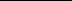 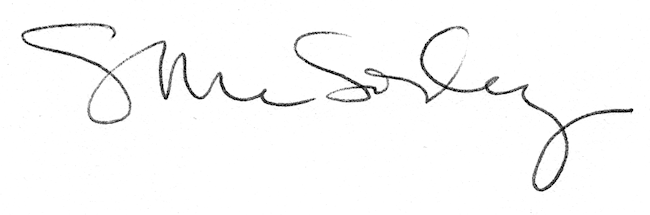 